Нижний Тагил2020ИнструкцияНазвание процедуры: Мытьё игрушек в группах.Цель: создание безопасной, чистой среды для клиентов.Область применения: Отделение реабилитации для детей и подростков с ограниченными возможностями, отделение дневного пребывания, отделение психолого-педагогической реабилитации, Отделение диагностики и разработки программ социальной реабилитации, административно-хозяйственная частьОтветственность: санитарка, или уборщица, или помощник воспитателя, или младший воспитательОбщие сведения: Игрушки необходимо мыть ежедневно в конце дня. Контроль исполнения данной процедуры должна проводить старшая медицинская сестра. Исполнитель должен понимать владеть информацией о расположении промаркированного инвентаря, средств уборки и месте его хранения.Оснащение: Таз с маркировкой «Для мытья игрушек»Перчатки резиновыеХалатМоющее или дезинфицирующееОсновная часть процедурыНадеть халат, резиновые перчатки;Собрать игрушки в группе;Набрать воду в таз с моющим средством «Ника» или аналог; Промыть игрушки в тазу;Слить воду с моющим средством;Налить чистую воду в таз;Прополоскать игрушки в чистой воде;Слить воду из таза;Расставить игрушки так, чтобы они высохли;После высыхания игрушек, расставить их по местам в группе.Визуальная интерпретация, вышеописанного алгоритма мытья игрушек: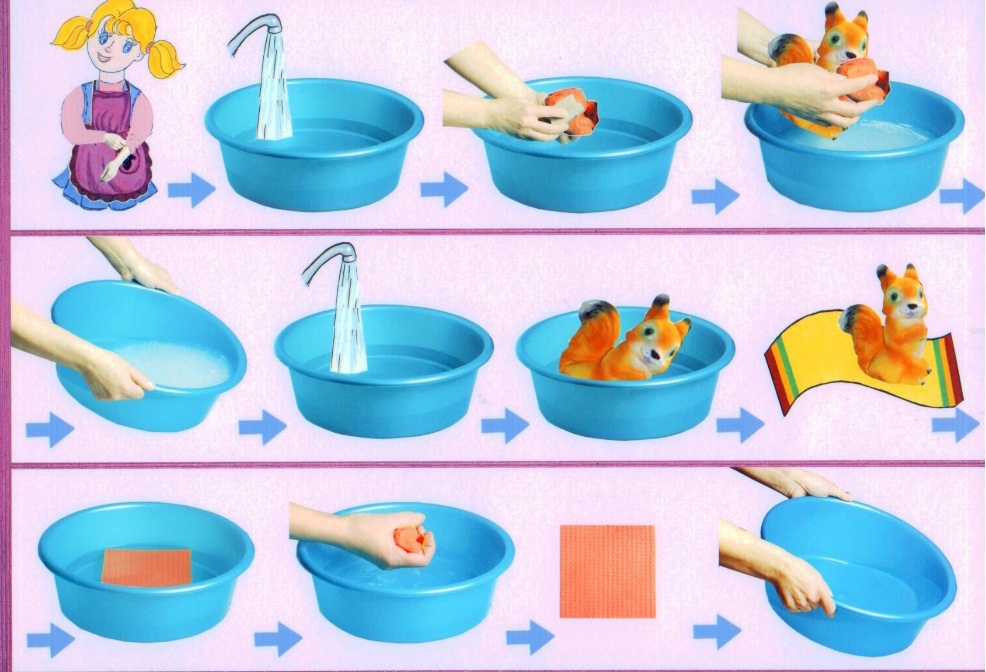 Особые указания:Приобретенные игрушки перед поступлением в группы мыть в течение 15 минут под проточной водой температурой 37 градусов с мылом и просушить на воздухе.Кукольную одежду необходимо стирать по мере загрязнения с использованием детского мыла и проглаживать.Мягкие игрушки необходимо кварцевать 1 раз в неделю на расстоянии 25 см в течение 30 минут.На время карантина мытье игрушек проводится с использованием «Део-хлора» (1 таблетка на 10 л воды). Мягкие игрушки убирают из группы.Пример места хранения инструментов и средств для мытья игрушек.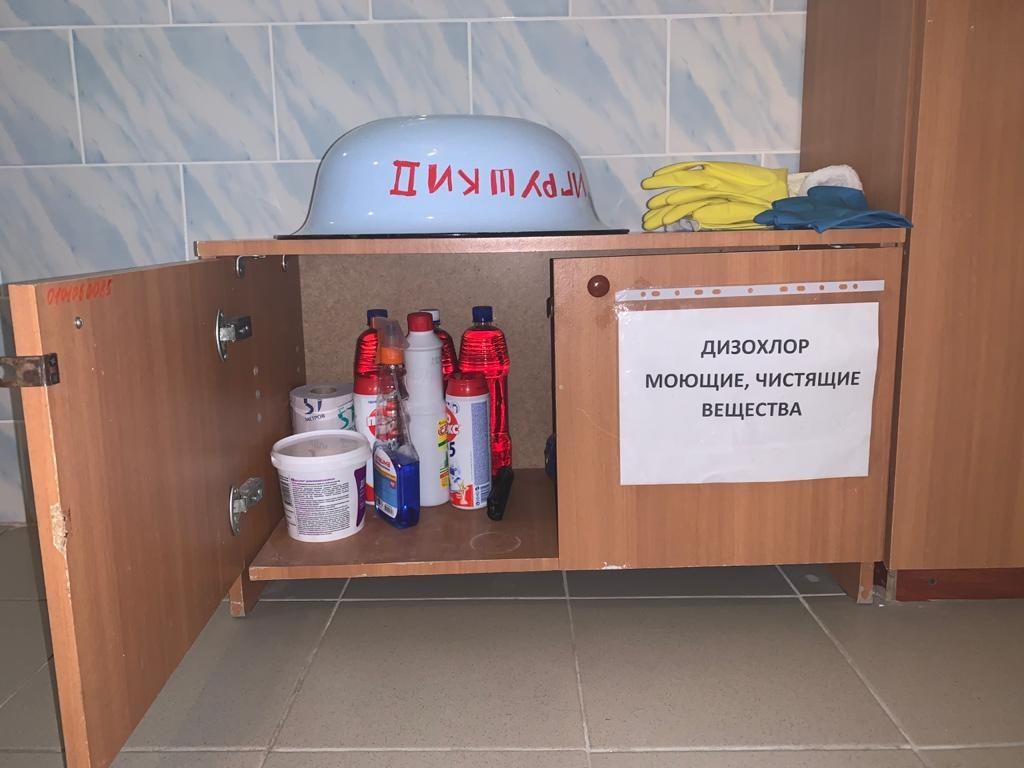 Пример формы графика мытья игрушек:8 Область и способы проверки выполнения: Оценку качества выполненной инструкции производит старшая медицинская сестра - ежедневноНормативные ссылки:- Федеральный закон от 28 декабря 2013г. № 442-ФЗ «Об основах социального обслуживания граждан в Российской Федерации».- Приказ Министерства социальной политики Свердловской области от 11.08.2015 № 482 «Об утверждении стандартов социальных услуг» со всеми изменениями и дополнениями.- СанПиН 2.4.1.3049-13Распределение данной инструкцииЭкземпляр					ДолжностьОригинал					Копия		 Ответственные исполнители ознакомлены и обязуются исполнять:ГАУ «РЦ Дзержинского района города Нижний Тагил»ГАУ «РЦ Дзержинского района города Нижний Тагил»ГАУ «РЦ Дзержинского района города Нижний Тагил»ГАУ «РЦ Дзержинского района города Нижний Тагил»Наименование структурного подразделения:Название документа:Инструкция мытье игрушек в группахИнструкция мытье игрушек в группахИнструкция мытье игрушек в группахУтвержден: Дата утверждения:Разработчик:Должность ФИОподписьРазработчик:Заместитель директора по ВРРПрокошева Н.В.Разработчик:Специалист по СРМаркова И.А.Согласовано:Согласовано:Дата согласования:Ответственный за исполнение:Санитарка, уборщица, помощник воспитателя, младший воспитательДата введения 
в действие:Дата мытья игрушекВремяИсполнительКонтролер№ п/пФамилияПодписьДата